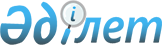 О внесении дополнения в постановление Правительства Республики Казахстан от 28 октября 2004 года № 1111
					
			Утративший силу
			
			
		
					Постановление Правительства Республики Казахстан от 2 марта 2010 года № 156. Утратило силу постановлением Правительства Республики Казахстан от 19 августа 2022 года № 581
      Сноска. Утратило силу постановлением Правительства РК от 19.08.2022 № 581.
      Правительство Республики Казахстан ПОСТАНОВЛЯЕТ:
      1. Внести в постановление Правительства Республики Казахстан от 28 октября 2004 года № 1111 "Вопросы Министерства образования и науки Республики Казахстан" (САПП Республики Казахстан, 2004 г., № 40, ст. 522) следующее дополнение:
      в Положении о Министерстве образования и науки Республики Казахстан, утвержденном указанным постановлением:
      пункт 19 дополнить подпунктом 6-1) следующего содержания:
      "6-1) принимает меры, направленные на противодействие коррупции в Министерстве, и несет персональную ответственность за принятие антикоррупционных мер;".
      2. Настоящее постановление вводится в действие со дня подписания.
					© 2012. РГП на ПХВ «Институт законодательства и правовой информации Республики Казахстан» Министерства юстиции Республики Казахстан
				
Премьер-Министр
Республики Казахстан
К. Масимов